МОБУ СОШ № 75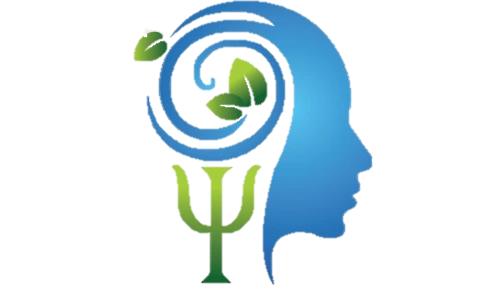 Имени Героя Советского Союза А.П МалышеваПАМЯТКА для родителей и учащихся об основных положениях   Закона Краснодарского края № 1539«О мерах по профилактике безнадзорности и правонарушений несовершеннолетних в Краснодарском крае»РОДИТЕЛИ ОБЯЗАНЫ:Не допускать пребывания в общественных местах без их сопровождения детей  и подростков в возрасте:- до 7 лет – круглосуточно;- от 7 до 14 лет – с 21 часа до 6 часов утра;- от 14 до 18 лет – от 22 часов до 6 часов.Не допускать нахождения несовершеннолетних в учебное время в интернет-залах, игровых клубах, кафе, барах, ресторанах, кинотеатрах и других развлекательных учреждениях.Не допускать пребывания без их сопровождения детей и подростков в организациях общественного питания, где производится распитие алкогольной и спиртосодержащей продукции, пива и напитков, изготовляемых на его основе.НЕСОВЕРШЕННОЛЕТНИМ (ДО 18 ЛЕТ) ЗАПРЕЩАЕТСЯ:Употребление наркотических средств и одурманивающих веществ, алкогольной и спиртосодержащей продукции, пива и напитков, изготовляемых на его основе.Курение табака.Участие в конкурсах красоты и других мероприятиях, связанных с демонстрацией внешности, а также других публичных мероприятиях после 22 часовПребывание без сопровождения родителей в организациях общественного питания, предназначенных для потребления (распития) алкогольной и  спиртосодержащей продукции, пива и напитков, изготовляемых на его основеПребывание в игорных заведенияхНахождение во время учебного процесса в игровых клубах, интернет-залах и других развлекательных заведениях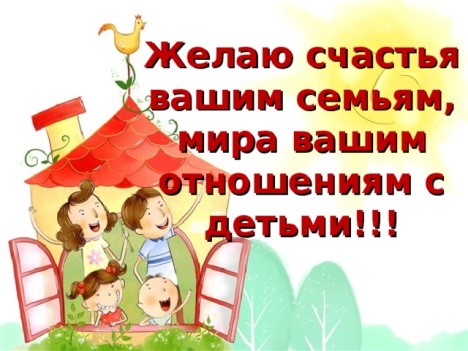 Педагог – психолог                                                        Ф.З. Тешева2020 г.